市教委科技项目上账说明所需材料：1.上账表（见学校科研处网站-资料下载-科研经费上账审批表及上账流程压缩包）2.申报书中预算表页市教委项目为预算制项目，经费一笔到账，市教委合同书中没有预算表，故须携带申报书中的预算表页（如下图所示），上账表上填写各项金额须与预算表保持一致。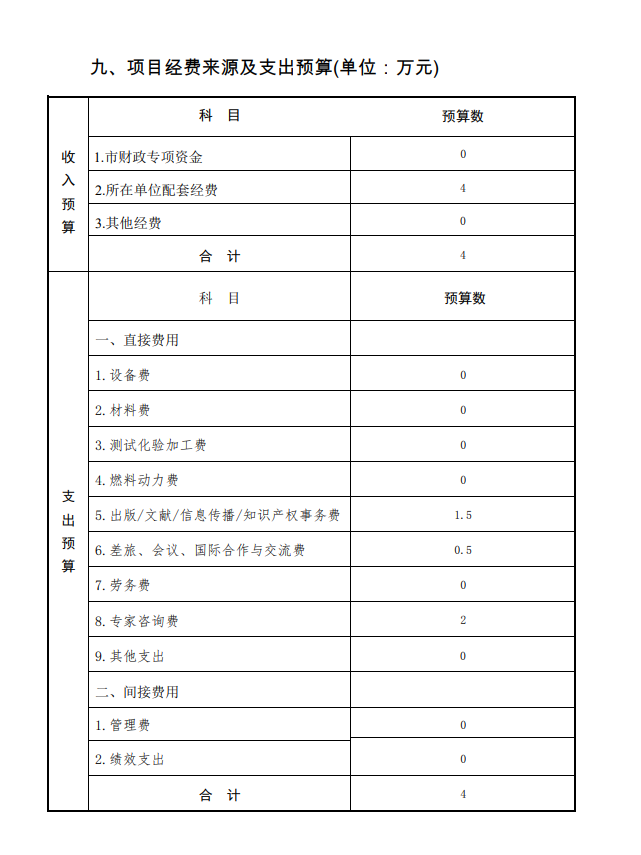 